Aviation Maintenance Technician Employer 
Recognition Award Program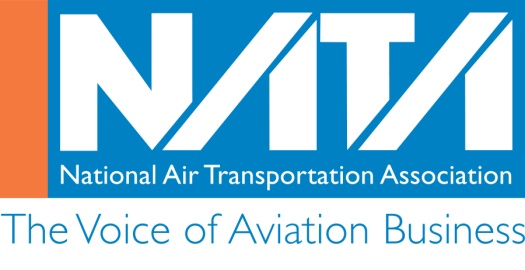 2017 Award Application FormCompany InformationDate:_________________How many total Aviation Maintenance Technicians (AMT) were employed by your 
company (either directly or indirectly) in 2016? __________________________How many of the employed AMTs completed the required 12 hours of qualified training in 2016: _________Please attach a sheet listing the names of all AMTs who completed the required 12 hours of qualified training in 2016 – NOTE: This application will not be considered without the AMTs’ names attached.As a company official, I certify that the information contained in this application and attachments is true and that appropriate proof of training is available and will be retained by the company for five (5) years.Signature:_____________________________________________________       Date:__________________Printed Name and Title: ___________________________________________________________________Deadline is March 24, 2017Please email this completed application to safety1st@nata.aero Company Name 
(as it should appear on certificate):Name and title of person completing this application:Company street address:City, state and zip code:Telephone Number:Email Address: